Конспект занятия по ПДД в  младшей группе                                            Тема: «Мой друг- светофор»Возрастная группа :  3 года.Форма совместной деятельности: интегрированное занятие.Форма организации: коллективная, групповая, индивидуальная.Учебно-методический комплект: примерная общеобразовательная программа дошкольного образования «От рождения до школы», под редакцией Н. Е. Вераксы.Средства: Зрительный ряд: игрушка – мишка, грузовик, рули, дорога с пешеходным переходом, светофор.Раздаточный материал: шаблоны светофоров, поднос с нарезанными кругами: красного, желтого, зеленого цветов; макет светофора;  прямоугольник светофора;клеи, кисточки, клееночки, салфетки.Предварительная работа: п. и. : «Воробушки и автомобиль», «Цветные автомобили», «Светофор», д. и. «Собери светофор», игры с макетами улиц, рассматривание разных видов транспорта, беседа - «части машины».Цель: познакомить детей со светофором; формировать представления о безопасности пешеходов на дороге; закреплять знания об основных цветах: красный, желтый, зеленый. Формирование знаний о правилах дорожного движения.Задачи:Образовательные:• Закрепление знаний о дорожной разметке пешеходного перехода – «зебре»;• Закрепление знаний о сигналах светофора;• Закрепление знаний о видах транспорта, частей машины.Развивающие:• Активизировать в речи детей слова по теме (пешеходный переход, светофор, тротуар, дорога, пешеход, машины, красный, жёлтый, зелёный).• Развитие общей и мелкой моторики;• Развитие познавательных интересов.Воспитательные:• Воспитывать осознанное отношение к правилам безопасного поведения на дороге.                                                                  Ход занятия:                                                   Ход занятия:     Воспитатель: Раз ладошка, два ладошкаПодружились мы немножко,Мы ребята дружныеДружные, послушные.Давайте улыбнемся друг другу!(дети сидят полукругом и берутся за руки)      Воспитатель: Ребята, сегодня к нам приедет медвежонок. Отгадайте загадку и узнаете на чём он приедет.Четыре колеса,Резиновые шины,Мотор и тормоза…Как это называется?(Машина) Воспитатель включает запись звуки машин. Закатывает грузовик, в нём сидит медвежонок.Воспитатель: Давайте поздороваемся с мишкой. На чём приехал мишка? Где у грузовика кабина? Где кузов? Где колёса? Посмотрите ребята, наш мишка чем то напуган. Мишка, что случилось?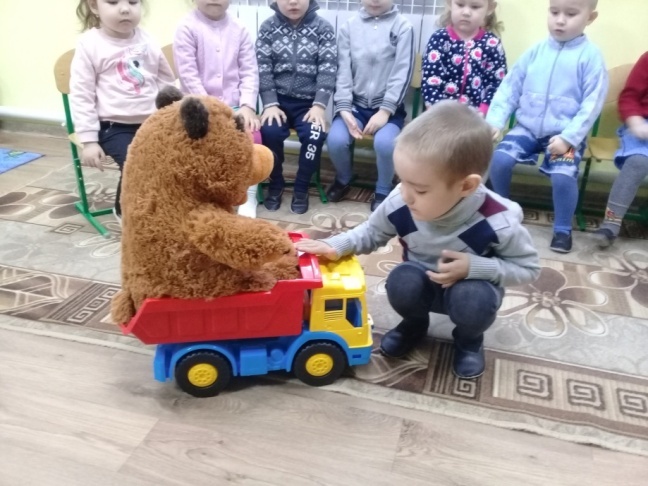      Мишка: Я переезжал на своей машине дорогу, а там.  А там стоит чудовище с тремя глазами. Мимо идут машины, а он светит то зелёным, то красным, то жёлтым глазом. Машины то едут, то останавливаются. Я испугался и приехал к вам в детский сад.     Воспитатель. Не волнуйся Мишка, мы тебе поможем. Ребята, а вы знаете, что это такое? (ответы детей). Молодцы! Мы тебе расскажем, что это такое! (выносит макет светофора и читает загадку)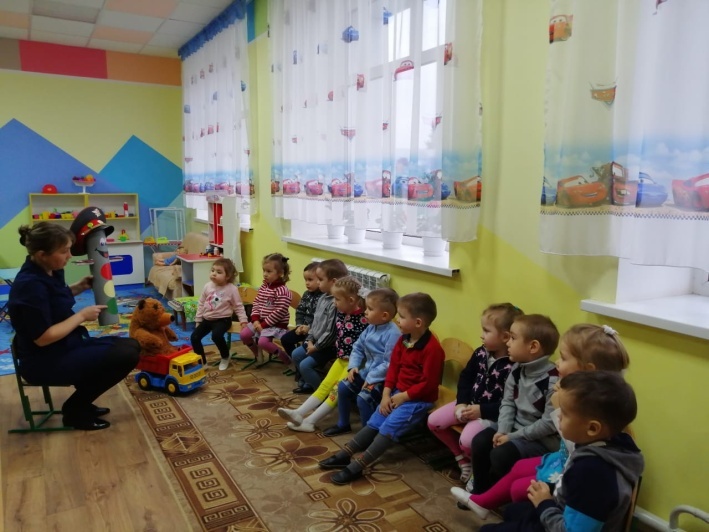 Пешеходам объясняетКак дорогу перейтиОн сигналы зажигает, Помогая им в пути. (Светофор) Воспитатель: -Понял Мишка? Это светофор. При переходе через улицу пешеходам помогает светофор. Он показывает, когда можно переходить дорогу людям или ехать машинам, а когда нужно стоять и ждать. Если горит красный сигнал светофора – переходить улицу нельзя! Он говорит «Стойте и ждите». Жёлтый сигнал предупреждает о том, чтобы вы приготовились к переходу. Когда загорается зелёный свет – то путь открыт, и вы можете идти. Видишь, Мишка, светофор совсем не страшный, он помогает нам переходить улицу.-А чтобы тебе было легче запомнить, давай оставляй свою машинку и вместе с нами поиграем в игру: «Светофор». Мишка: С удовольствием я поиграю с вами.Проводится игра «Светофор». Я вам показываю флажок красного цвета, вы стоите смирно, желтого – хлопаете в ладоши, если зеленого – маршируете. 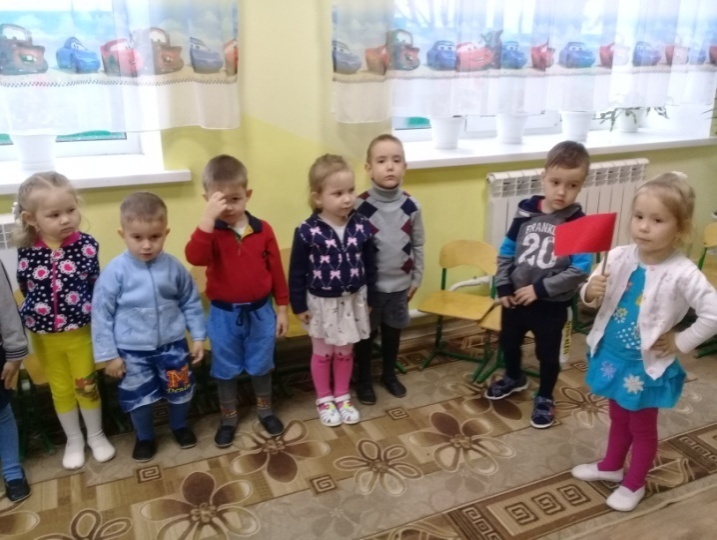 Проводится игра «Найди свой цвет»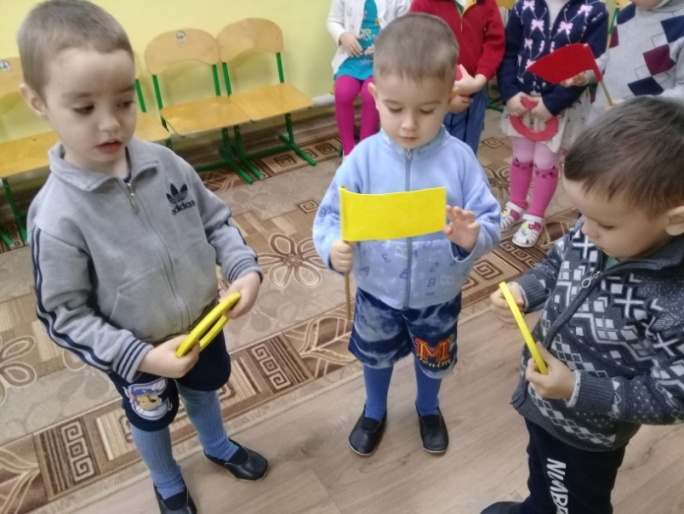 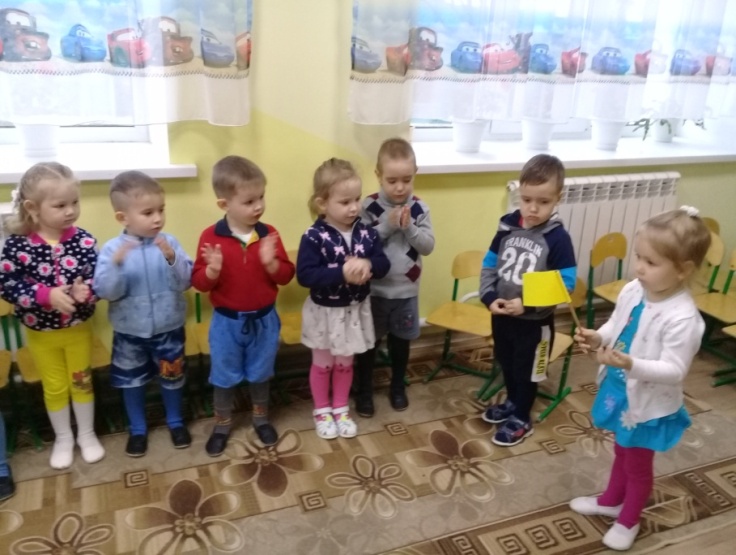 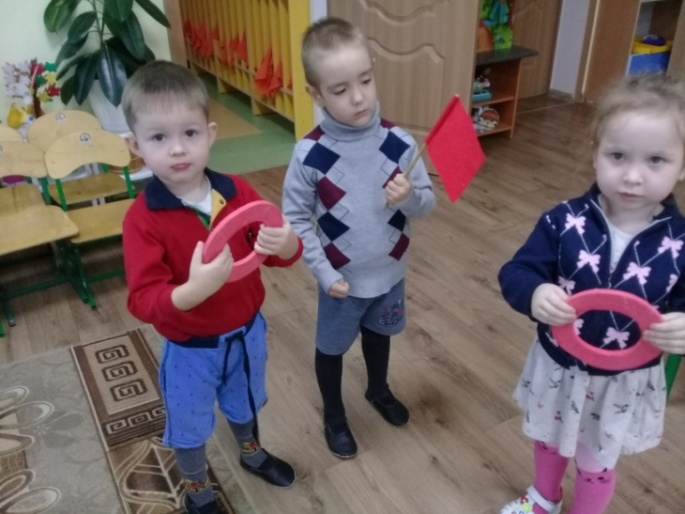      Воспитатель:- Все справились с заданием.     Воспитатель: -ну что, мишка, ты запомнил на какой сигнал светофора едут машины, а на какой - идут пешеходы?     Мишка: да, я запомнил, на красный сигнал - пешеходы стоят, на зелёный – идут. Давайте поиграем с вами теперь, я буду ездить по дороге, а вы будете переходить дорогу.      Воспитатель: а ты знаешь, где надо переходить дорогу?       Мишка: в любом месте.      Воспитатель: ребята, правда, дорогу можно в любом месте переходить (нет) А где надо её переходить? Как это место называется? (пешеходный переход)Проводится игра «Машины и пешеходы».     Воспитатель: Мишутка, понравилось тебе кататься на своём грузовичке?     Мишутка: да, ребята показали мне, что если соблюдать правила, то ездить по дороге совсем не страшно, а весело.Воспитатель: ребята, чтобы мишка никогда не боялся светофора, давайте сделаем вместе с ним маленькие светофорчики. Воспитатель: Посмотрите внимательно на светофор, у него основная часть -прямоугольной формы, и на, нем, располагаются три основных сигнала. Какие?Дети: Красный, желтый и зеленый.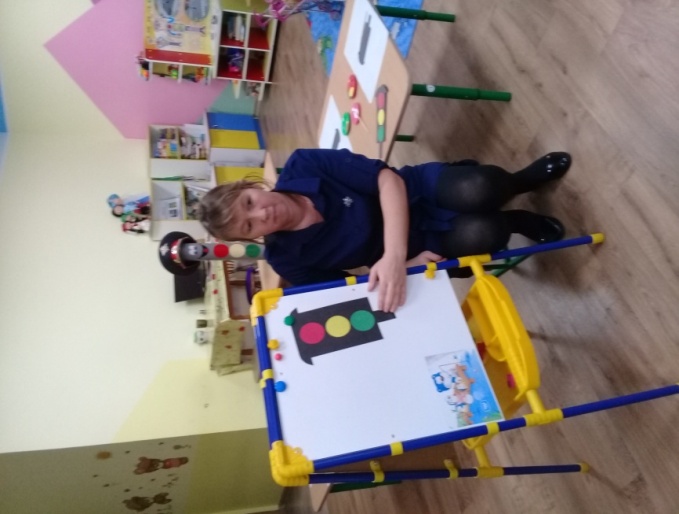 Воспитатель: Правильно. Какие по форме цвета светофора?Дети: Круглые.     Воспитатель: Шаблоны у нас уже есть. Обратите внимание: у вас на столах лежат готовые детали светофора -это три разноцветных круга  и прямоугольник, сам светофор, который еще не работает. А чтобы он заработал,  необходимо разложить круги в правильной последовательности. Нам остаётся приклеить круги (красный, жёлтый, зелёный)  к шаблону. Вы должны будете наклеить на этот прямоугольник круги светофора, оставляя между ними небольшие расстояние Воспитатель показывает, как приклеить к шаблону.Воспитатель: Какого цвета первый круг? (Красный)Воспитатель: Какого цвета второй круг? (Желтый)Воспитатель: Молодцы. Какого цвета третий круг. (Зеленый)Воспитатель: Вы все ответили верно.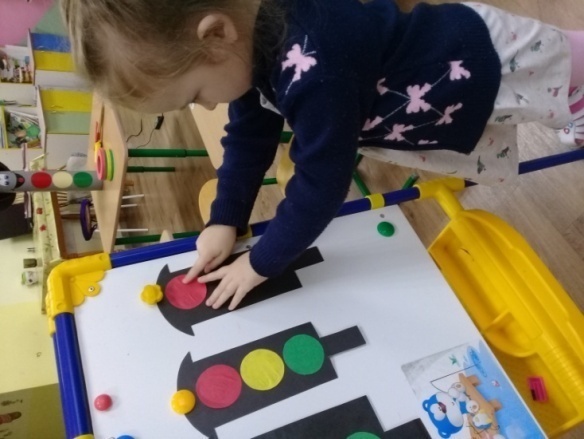      ФизминуткаРаз, два, три, четыре, пять.
(Разжимаем пальцы из кулака по одному, начиная с большого.)
Вышли пальчики гулять.
(Ритмично разжимаем и сжимаем все пальцы вместе.)
Раз, два, три, четыре, пять.
(Сжимаем по очереди, широко расставленные пальцы в кулак, начиная с мизинца.)
В домик спрятались опять. 
(Ритмично сжимаем все пальцы вместе.)
      Воспитатель : А теперь за дело.  Ребята у вас получился светофор? Обратите внимание, правильно ли горит ваш светофор? Молодцы ребята. 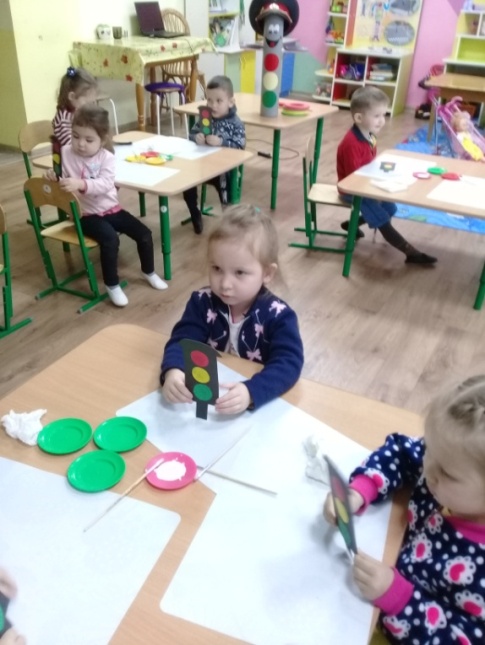 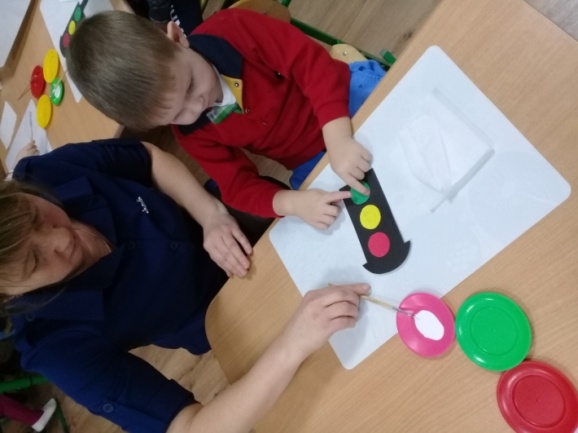 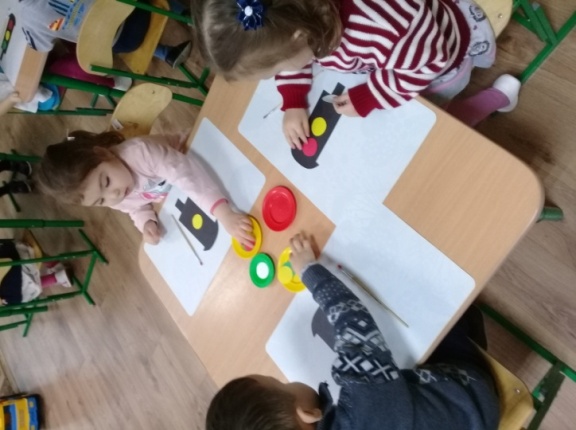 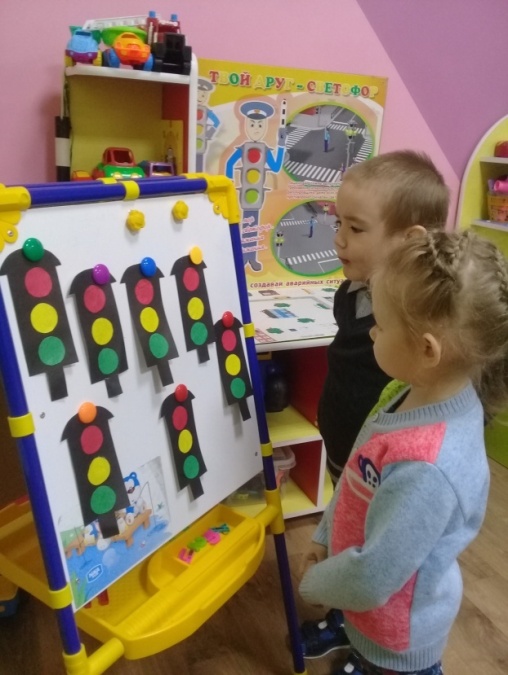 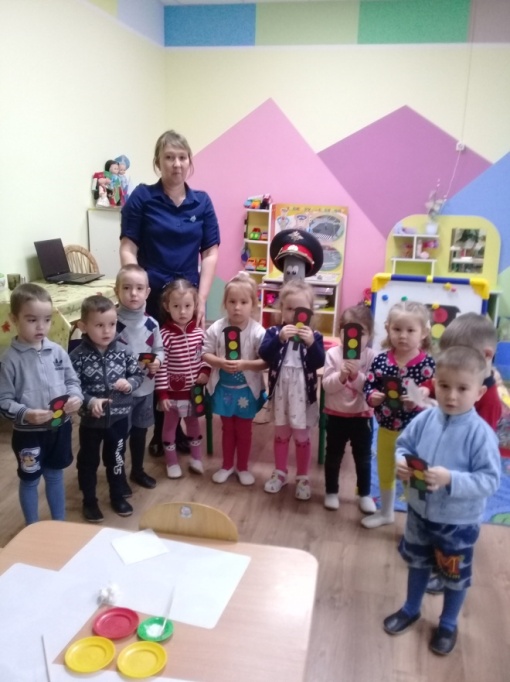   Воспитатель: мишка говорит вам большое спасибо. Ему очень понравилось с вами играть и лепить светофор. Один светофор мишка возьмет с собой, покажет его своим друзьям и расскажет, что обозначают цвета светофора. Давайте ёще раз скажем, как нужно переходить дорогу:
1. Только на зелёный свет.
2. Посмотреть сначала налево, затем направо.
3. Идти быстро, но не бежать.  Мишка, приезжай к нам ещё, мы будем изучать правила дорожной безопасности вместе. До свидания!Список литературы: Правила дорожного движения для детей дошкольного возраста. / Сост. Н. А.Извекова, А. Ф. Медведева; Под ред. Е. А. Романовой. – М.: ТС Сфера, 2008.Майорова Ф. С. Изучаем дорожную азбуку. Перспективное планирование. Занятия. Досуг. – «Издательство Скрепторий 2003», 2007. Зеленый огонек- 2020 Р. Ш. Ахмадиевой. - Казань: Фолиант, 2020.Инновационные подходы к обучению детей дошкольного возраста правилам безопасного поведения на дорогах. Р.Ш. Ахмадиевой. - Казань: Фолиант, 2018. Обучающие материалы на сайте " Сакла".